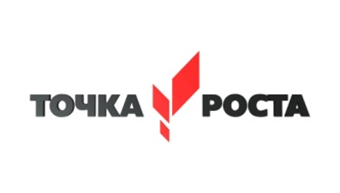 Скажи мне — и я забуду,Покажи мне — и я запомню, Дай мне сделать — и я пойму!                               КонфуцийМастер –класс для педагогов "Эта удивительная химия"2 ноября на базе МБОУ СОШ р. п. Тамала состоялось заседание РМО учителей химии и биологии Тамалинского района, на котором   руководитель РМО Порунова Е.Д., учитель химии и биологии, провела мастер-класс  по теме "Эта удивительная химия" с использованием цифрового оборудования Releon Air «Химия»   Центра образования естественнонаучной направленности "Точка роста".              Учителя химии и биологии Тамалинского района провели несколько экспериментов. В одном из них они использовали зонд температуры платиновый, с помощью которого определили разницу температур в экзо- и эндотермических реакциях. Далее был проведён эксперимент, который помог им определить электропроводность некоторых веществ, и было выяснено, какие вещества -электролиты и неэлектролиты, использовали они для этого измерительный щуп проводимости.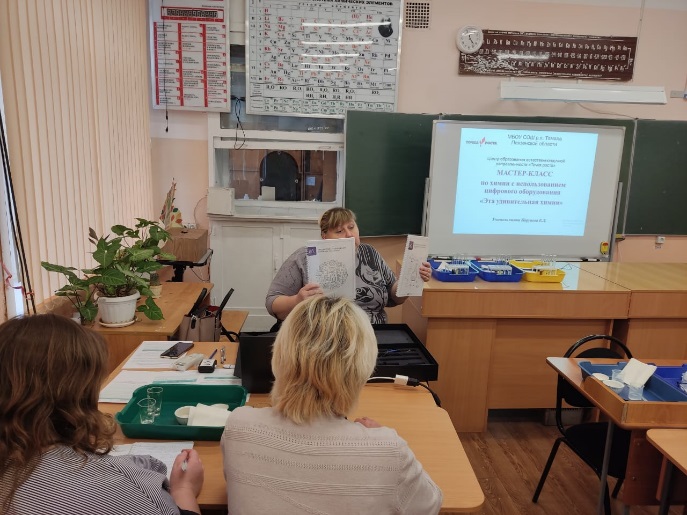 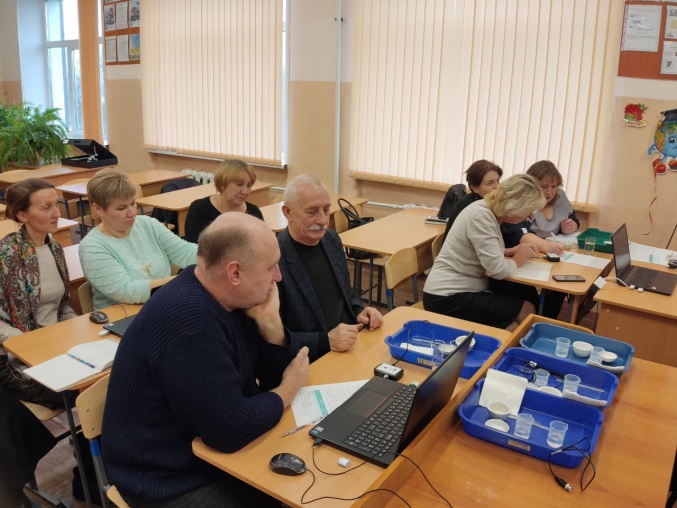 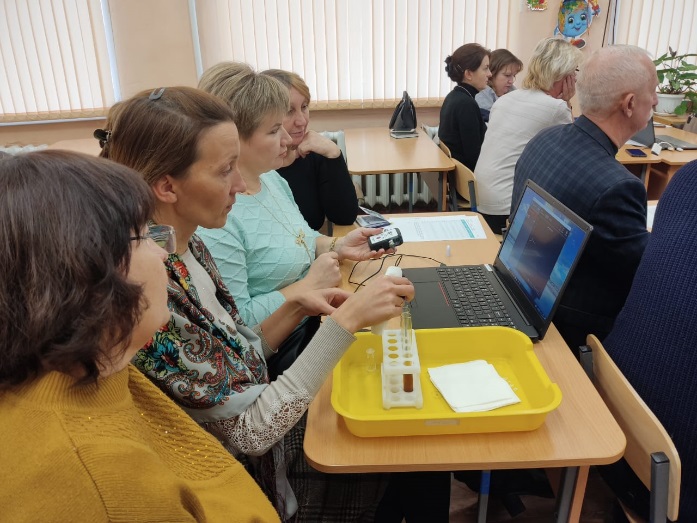 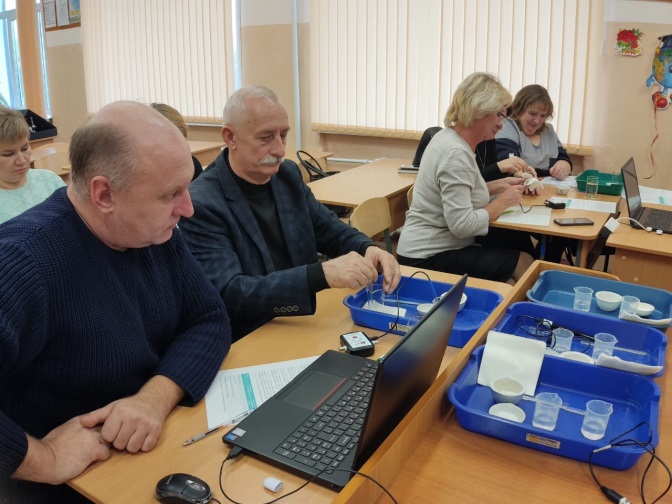 В конце мероприятия, учителя уже самостоятельно провели исследовательскую работу, в которой определили рН (водородный показатель, используя электрод РН) дистиллированной воды, питьевой водопроводной воды, газированных окрашенных напитков.      Цифровые лаборатории являются новым, современным оборудованием для проведения самых    различных   школьных   исследований   естественнонаучного   направления и в   учебном   процессе   могут   использоваться      при   проведении: демонстрационных   опытов, лабораторных   работ, фронтальных   экспериментов, практических работ, исследовательских работ.  Лаборатории   обладают   целым   рядом   неоспоримых   достоинств: позволяют получать данные, недоступные   в   традиционных   учебных   экспериментах, дают возможность   производить   удобную   обработку   результатов. Цифровые   лаборатории позволяют проводить эксперимент с высокой точностью и наглядностью, отображать ход эксперимента в виде графиков, таблиц и показаний приборов, а также представляют большие возможности по обработке и анализу полученных данных. Сейчас одна из задач любого педагога создать условия для включения ребенка, интересующегося исследованиями природы в естественнонаучные виды деятельности и создать благоприятную среду для его развития.